Question OneComparison between three BPMS product examples"Cordys BPMS" [OpenText Process suit], "Oracle BPM Suite", and "IBM WebSphere BPM Suite" is provided in book.Your task is to pick any two BMP Suite examples from internet (other than the names BPMS discussed above) and provide comparison between them.Question TwoMaturity models define five levels of increasing maturity.Discuss the main differencesbetween Level 4 (Predictable Organizations) and Level 5 (Optimizing Organizations).Question ThreeDiscuss the purpose of employing business process modeling and notation in organizations, why it is essential, and when should you implement BPMN.Question FourBased on the following BPMN diagram:Listthe main elements in the diagram.Illustrate the model scenario and situation 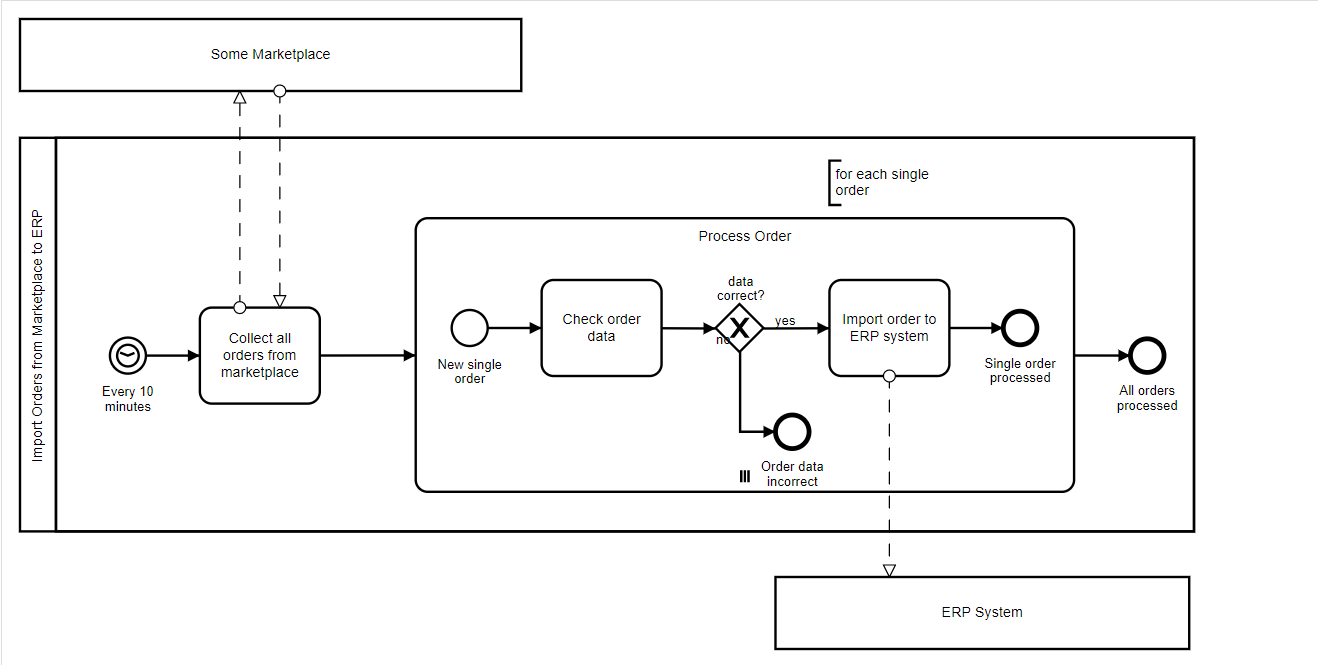 